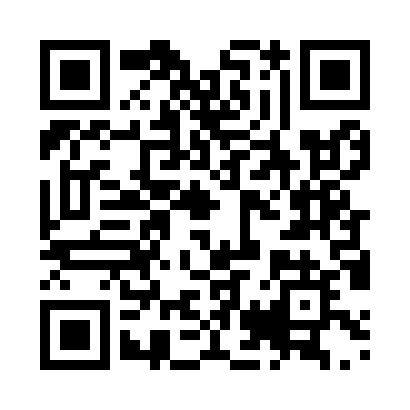 Prayer times for George Town, BahamasWed 1 May 2024 - Fri 31 May 2024High Latitude Method: NonePrayer Calculation Method: Muslim World LeagueAsar Calculation Method: ShafiPrayer times provided by https://www.salahtimes.comDateDayFajrSunriseDhuhrAsrMaghribIsha1Wed5:086:291:004:257:318:472Thu5:086:281:004:257:328:483Fri5:076:281:004:257:328:494Sat5:066:271:004:247:338:495Sun5:056:261:004:247:338:506Mon5:046:261:004:247:348:517Tue5:036:251:004:247:348:518Wed5:036:251:004:237:358:529Thu5:026:2412:594:237:358:5210Fri5:016:2312:594:237:368:5311Sat5:006:2312:594:237:368:5412Sun5:006:2212:594:227:378:5413Mon4:596:2212:594:227:378:5514Tue4:586:2112:594:227:388:5615Wed4:586:2112:594:227:388:5616Thu4:576:2112:594:227:398:5717Fri4:576:201:004:217:398:5818Sat4:566:201:004:217:408:5819Sun4:556:191:004:217:408:5920Mon4:556:191:004:217:409:0021Tue4:546:191:004:217:419:0022Wed4:546:181:004:217:419:0123Thu4:536:181:004:217:429:0224Fri4:536:181:004:217:429:0225Sat4:526:181:004:207:439:0326Sun4:526:171:004:207:439:0327Mon4:526:171:004:207:449:0428Tue4:516:171:004:207:449:0529Wed4:516:171:014:207:459:0530Thu4:516:161:014:207:459:0631Fri4:506:161:014:207:469:06